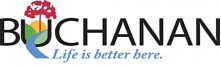 NOTICE OF CANCELLATIONBARB REGULAR MEETINGSCHEDULED FOR MARCH 9TH, 2022 AT 7:00 P.M.HELD AT CITY HALL 302 N REDBUD TRAILCANCELLEDAny question may be directed to Kalla Langston, City Clerk at 269-695-3844